АДМИНИСТРАЦИЯ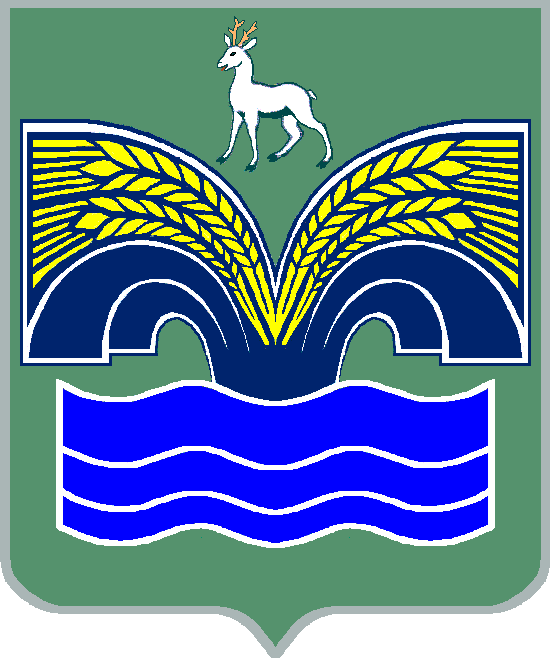 МУНИЦИПАЛЬНОГО РАЙОНА КРАСНОЯРСКИЙСАМАРСКОЙ ОБЛАСТИРАСПОРЯЖЕНИЕот 06.05.2024 № 87-рО внесении изменений в распоряжение администрации муниципального района Красноярский Самарской области от 20.05.2020 № 264-р                 «О создании Проектного офиса по координации и реализации национальных и федеральных проектов в части, касающейся муниципального района Красноярский Самарской области» В соответствии с пунктом 3 части 4 статьи 36 Федерального закона от 06.10.2003 №131-ФЗ «Об общих принципах организации местного самоуправления в Российской Федерации», пунктом 5 статьи 44 Устава муниципального района Красноярский Самарской области, принятого решением Собрания представителей муниципального района Красноярский Самарской области от 14.05.2015 №20-СП, в связи с кадровыми изменениями,1. Внести в распоряжение администрации муниципального района Красноярский Самарской области от 20.05.2020 № 264-р «О создании Проектного офиса по координации и реализации национальных и федеральных проектов в части, касающейся муниципального района Красноярский Самарской области» (с изменениями от 28.02.2022 № 17-р) следующие изменения:1.1. Состав Проектного офиса по координации и реализации национальных и федеральных проектов в части, касающейся муниципального района Красноярский Самарской области, изложить в новой редакции согласно приложению.2. Признать утратившим силу распоряжение администрации муниципального района Красноярский Самарской области от 28.02.2022             № 17-р «О внесении изменений в распоряжение администрации муниципального района Красноярский Самарской области от 20.05.2020      № 264-р «О создании Проектного офиса по координации и реализации национальных и федеральных проектов в части, касающейся муниципального района Красноярский Самарской области».3. Настоящее распоряжение разместить на официальном сайте администрации муниципального района Красноярский Самарской области в сети Интернет в разделе «Национальные проекты».4. Настоящее распоряжение вступает в силу со дня его подписания.5. Довести настоящее распоряжение до сведения всех заинтересованных лиц.Глава района								   Ю.А.ГоряиновУханова 21953СоставПроектного офиса по координации и реализации национальных и федеральных проектов в части, касающейся муниципального района Красноярский Самарской области (далее - Проектный офис)ПРИЛОЖЕНИЕк распоряжению администрации муниципального района Красноярский Самарской области от 06.05.2024 № 87-рРуководитель Проектного офиса:Руководитель Проектного офиса:Горяинов Юрий АлексеевичГлава муниципального района Красноярский Самарской областиЗаместитель руководителя Проектного офиса:Заместитель руководителя Проектного офиса:Самохвалов Роман Павловичзаместитель Главы муниципального района Красноярский Самарской области по экономикеСекретарь Проектного офиса:Уханова Ольга Сергеевнаглавный специалист управления экономики и инвестиций администрации муниципального района Красноярский Самарской областиЧлены Проектного офисаКеров Сергей Геннадьевичзаместитель Главы муниципального района Красноярский Самарской области по управлению муниципальной собственностьюБалясова Светлана Александровнаврио заместителя Главы муниципального района Красноярский Самарской области по социальным вопросамИнчин Владимир Александровичврио заместителя Главы муниципального района Красноярский Самарской области по строительству, ЖКХ, ГО и ЧСДомнин Дмитрий Владимирович советник Главы муниципального района Красноярский Самарской областиЯшина Виктория Александровназаместитель руководителя по земельным вопросам комитета по управлению муниципальной собственностью администрации муниципального района Красноярский Самарской областиСкороход Мария Олеговнаруководитель управления экономики и инвестиций администрации муниципального района Красноярский Самарской областиГаврилов Алексей Сергеевичруководитель МКУ – управление строительства и ЖКХ администрации муниципального района Красноярский Самарской областиГолованова Елена Евгеньевнаруководитель финансового управления администрации муниципального района Красноярский Самарской областиДержаев Николай Александровичруководитель правового управления администрации муниципального района Красноярский Самарской областиТиханова Елена Михайловнаруководитель МКУ Управление культуры муниципального района Красноярский Самарской областиГенералова Людмила Викторовнаруководитель управления опеки и попечительства администрации муниципального района Красноярский Самарской областиКотелкина Ольга Евгеньевнаврио начальника отдела архитектуры и градостроительства – главный архитектор администрации муниципального района Красноярский Самарской областиЯценко Юлия Владимировнадиректор МБУ «Информационный центр Красноярского района»